РАБОЧАЯ ПРОГРАММАпо алгебре и началам математического анализа, 11 класс,по учебнику «Алгебра и начала анализа 10-11».Авторы А. Н. Колмогоров и др.Пояснительная запискаОбщая характеристика программыРабочая программа по алгебре и началам математического анализа для 11 класса к учебнику А.Н.Колмогорова, А.М. Абрамова, Ю.П. Дудницына и др. составлена на основе федерального компонента Государственного образовательного стандарта основного общего образования и авторской программы по алгебре и началам математического анализа Колмогорова А.Н., Абрамова А.М., Дудницына Ю.П.Данная рабочая программа полностью отражает базовый уровень подготовки школьников по разделам программы. Она конкретизирует содержание образовательного стандарта и дает распределение учебных часов по разделам курса.Общая характеристика учебного материалаПри изучении курса математики на базовом уровне продолжаются и получают развитие содержательные линии «Алгебра», «Функции», «Уравнения и неравенства», «Геометрия», вводится линия «Начала математического анализа».В рамках указанных содержательных линий решаются следующие задачи: систематизация сведений о числах, изучение новых видов числовых выражений и формул, совершенствование практических навыков и вычислительной культуры, расширение и совершенствование алгебраического аппарата, сформированного в основной школе, и его применение к решению математических и нематематических задач,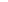  расширение и систематизация общих сведений о функциях, пополнение класса изучаемых функций, иллюстрация широты применения функций для описания и изучения реальных зависимостей, совершенствование интеллектуальных и речевых умений путем обогащения математического языка и развития логического мышления.Цели обучения Формирование представлений о математике как универсальном языке науки, средстве моделирования явлений и процессов, об идеях и методах математики. Развитие логического мышления, пространственного воображения, алгоритмической культуры, критичности мышления на уровне, необходимом для обучения в высшей школе по соответствующей специальности, в будущей профессиональной деятельности.Овладение математическими знаниями и умениями, необходимыми в повседневной жизни, а также для изучения школьных естественнонаучных дисциплин на базовом уровне, для получения образования в областях, не требующих углубленной математической подготовки. Воспитание средствами математики культуры личности (отношение к математике как к части общечеловеческой культуры, знакомство с историей развития математики, эволюцией математических идей, понимание значимости математики для общественного прогресса).Место предмета в учебном планеНа изучение предмета отводится 3 часа в неделю, итого 102 часа за учебный год.Предусмотрены 5 тематических контрольных работ, 1 итоговая, 3 диагностические работы в формате ЕГЭ.Содержание курса обученияПервообразная. Определение первообразной. Свойства первообразных. Правила нахождения первообразных.Интеграл. Площадь криволинейной трапеции. Интеграл. Формула Ньютона-Лейбница. Примеры применения интеграла в физике и геометрии.Обобщение понятия степени. Корень n – ой степени и его свойства. Решение иррациональных уравнений. Степень с рациональным показателем.Показательная и логарифмическая функции. Показательная функция (экспонента), е  свойства и график. Решение показательных уравнений и неравенств. Логарифм числа. Свойства логарифма. Логарифмическая функция, е  свойства и график. Решение логарифмических уравнений и неравенств. Понятие об обратной функции.Производная показательной и логарифмической функции. Производная показательной функции. Число е. Производная логарифмической функции. Степенная функция, е  свойства и график. Понятие о дифференциальных уравнениях.Равносильность  уравнений,   неравенств  и  их  систем.  Основные  методы  их  решений. Равносильность уравнений, неравенств, систем. Основные приемы решения систем уравнений: подстановка, алгебраическое сложение, введение новых переменных. Решение простейших систем уравнений с двумя неизвестными. Решение систем неравенств с одной переменной. Использование свойств и графиков функций при решении уравнений и неравенств. Метод интервалов. Изображение на координатной плоскости множества решений уравнений и неравенств с двумя переменными и их систем. Применение математических методов для решения содержательных задач из различных областей науки и практики. Интерпретация результата, учет реальных ограничений.Основные требования к уровню подготовки учащихся Учащиеся должны знать/понимать: значение математической науки для решения задач, возникающих в теории и практике, широту и в то же время ограниченность применения математических методов к анализу и исследованию процессов и явлений в природе и обществе, значение практики и вопросов, возникающих в самой математике, для формирования и развития математической науки: историю развития понятия числа, создания математического анализа, возникновения и развития геометрии, универсальный характер законов логики математических рассуждений, их применяемость во всех областях человеческой деятельности.Алгебра Учащиеся должны уметь: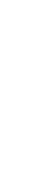 выполнять арифметические действия, сочетая устные и письменные приемы; находить значения корня натуральной степени, степени с рациональным показателем, логарифма; пользоваться оценкой и прикидкой при практических расчетахпроводить по известным формулам и правилам преобразования буквенных выражений, включая степени, радикалы, логарифмы и тригонометрические функции; вычислять значения числовых и буквенных выражений, осуществляя необходимые подстановки и преобразования.Учащиеся должны использовать приобретенные знания и умения в практической деятельности и повседневной жизни: для расчетов по формулам, включая формулы, содержащие степени, радикалы, логарифмы и тригонометрические функции, обращаясь при необходимости к справочным материалам.Функции и графики Учащиеся должны уметь: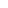 определять значение функции по значению аргумента при различных способах задания функции; строить графики изученных функций; описывать по графику и в простейших случаях по формуле поведение и свойства функции;находить по графику функции наибольшее и наименьшее значения;решать уравнения, простейшие системы уравнений, используя свойства функций и их графики; исследовать в простейших случаях функции на монотонность, находить наибольшее и наименьшее значения функции, строить Рафики многочленов и простейших рациональных функций с использованием аппарата математического анализа.Учащиеся должны использовать приобретенные знания и умения в практической деятельности и повседневной жизни: для описания с помощью функций различных зависимостей, представления их графически;для интерпретации графиков.Начала математического анализа Учащиеся должны уметь: вычислять производные и первообразные элементарных функций;вычислять в простейших случаях площади с использованием первообразной.Учащиеся должны использовать приобретенные знания и умения в практической деятельности и повседневной жизни: для решения прикладных задач, в том числе социально-экономических и физических, на вычисление наибольших и наименьших значений, на нахождение скорости и ускорения.Уравнения и неравенства Учащиеся должны уметь: решать рациональные, показательные и логарифмические уравнения и неравенства, простейшие иррациональные и тригонометрические уравнения и их системы; составлять уравнения и неравенства по условию задачи;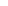 использовать графический метод для приближенного решения уравнений и неравенств; изображать на координатной плоскости множества решений простейших уравнений и их систем.Учащиеся должны использовать приобретенные знания и умения в практической деятельности и повседневной жизни: для построения и исследования простейших  математических моделей.Учебное и учебно-методическое обеспечениеКолмогоров А.Н.. Абрамов А.М., Дудницын Ю.П. Программа по алгебре и началам математического анализа. 10-11 классы. М., Просвещение, 2010. Колмогоров А.Н.. Абрамов А.М., Дудницын Ю.П. Алгебра и начала математического анализа; учебник для 10-11 классов общеобразовательных учреждений/ Под редакцией А.Н.Колмогорова. М., Просвещение, 2011 г. Мордкович А.Г. Алгебра и начала математического анализа. 10-11 классы: Учебник для общеобразовательных учреждений, М.: Просвещение, 2011 г. Мордкович А.Г. Алгебра и начала математического анализа. 10-11 классы: Задачник для общеобразовательных учреждений. М., Просвещение, 2011 г. Никольский С.М., Потапов М.К., Решетников Н.Н., Шевкин А.В. Алгебра и начала математического анализа. 10 класс: Учебник для учащихся общеобразовательных учреждений (базовый и профильный уровни). М., Просвещение, 2011 г. Никольский С.М., Потапов М.К., Решетников Н.Н., Шевкин А.В. Алгебра и начала математического анализа. 11 класс: Учебник для учащихся общеобразовательных учреждений (базовый и профильный уровни). М., Просвещение, 2011 г.Ивлев Б.М., Саакян С.М., Шварцбурд С.И. Алгебра и начала математического анализа: Дидактические материалы, 11 класс. М., Просвещение, 2008 г. Саакян С.М., Гольдман А.М., Денисов Д.В. Задачи по алгебре и началам анализа: Пособие для учащихся 10-11 классов общеобразовательных учреждений. М., Просвещение, 2010 г. Рурукин А.Н., Бровкина Е.В., Лупенко Г.В. и др. Поурочные разработки по алгебре и началам анализа, 1 класс. М.ВАКО, 2011 г. Контрольно-измерительные материалы. Алгебра и начала анализа. 11 класс/ Составитель. А.Н.Руруркин. М., ВАКО, 2011 г. Кочагин В.В., Кочагина М.Н. ЕГЭ 2010, 2011, 2012, 2013. Математика. Тематические тренировочные задания. М., ЭКСМО. Тематическое планирование№ТемаНеделяКЭС по демоверсии ЕГЭ 2014КПУ по демоверсии ЕГЭ 20141Повторение. Определение производной функции. Правила 14.1.1,4.1.4,4.1.53.22Повторение. Правила и формулы вычисления производных14.1.1, 4.1.4, 4.1.53.23Повторение. Геометрический и механический смысл производной14.1.1,4.1.2,4.1.33.24Повторение. Применение производной к исследованию функции24.2.13.2,3.35Определение первообразной24.3.13.16Определение первообразной24.3.13.17Основное свойство первообразной34.3.13.28Основное свойство первообразной34.3.13.29Три правила расчета первообразной34.3.13.210Три правила расчета первообразной44.3.13.211Административная контрольная работа41.1.1-6.3.21.1-6.312Административная контрольная работа41.1.1-6.3.21.1-6.313Три правила расчета первообразной54.3.1,4.3.23.214Три правила расчета первообразной. Повторение и обобщение по теме54.3.1, 4.3.23.215Повторение и обобщение по теме «Первообразная»54.3.1, 4.3.23.216Контрольная работа №1 по теме «первообразная функции»64.3.1, 4.3.23.217Анализ к. р. Понятие криволинейной трапеции. Площадь криволинейной трапеции64.3.1, 4.3.23.2, 4.118Площадь криволинейной трапеции64.3.1, 4.3.23.2, 4.119Понятие интеграла74.3.1, 4.3.23.220Формула Ньютона-Лейбница74.3.1, 4.3.23.2, 4.121Применение интеграла для вычисления площадей фигур74.3.23.2, 4.122Применение интеграла для вычисления площадей фигур84.3.23.2, 4.123Применение интеграла для вычисления объемов тел. Формулы объемов тел84.3.23.2,4.224Применение интеграла для вычисления объемов тел. 84.3.23.2,4.225Применение интеграла для вычисления объемов тел. 94.3.23.2,4.226Контрольная работа №2 по теме «Применение интеграла»94.3.1,4.3.23.2,4.1,4.227Анализ к. р. Понятие корня п-ой степени91.1.51.1,1.228Свойства корней п-ой степени из числа а101.1.51.1,1.2,1.329Свойства корней п-ой степени из числа а101.1.51.1,1.2,1.330Свойства корней п-ой степени из числа а101.1.51.1,1.2,1.331Свойства корней п-ой степени из числа а111.1.51.1,1.2,1.332Иррациональные уравнения112.1.32.1,2.233Решение иррациональных уравнений112.1.32.1,2.234Решение систем иррациональных уравнений122.1.3,2.1.82.1,2.235Степень с рациональным показателем121.1.61.1,1.2,1.336Степень с рациональным показателем121.1.61.1,1.2,1.337Степень с рациональным показателем131.1.61.1,1.2,1.338Контрольная работа №3 по теме «корень степени п»131.1.5,1.1.6,2.1.3,2.1.81.1,1.2,1.3,2.1,2.239Административная контрольная работа131.1.1-6.3.21.1-6.340Административная контрольная работа141.1.1-6.3.21.1-6.341Анализ к. р. Показательная функция143.3.63.1,3.342Применение свойств показательной функции143.3.63.1,3.343Простейшие показательные уравнения. Приемы решения показательных уравнений152.1.5,3.3.62.1,2.244Решение показательных уравнений152.1.52.1,2.245Решение показательных уравнений152.1.5,2.1.102.1,2.246Простейшие показательные неравенства. Приемы решения показательных неравенств162.2.32.347Решение показательных неравенств162.2.3, 2.2.82.348Определение логарифма161.3.1,1.3.31.1,1.2,1.349Основные свойства логарифмов171.3.1,1.3.21.1,1.2,1.350Применение свойств логарифмов171.4.51.1,1.2,1.351Логарифмическая функция, ее свойства и график173.3.73.1,3.352Логарифмическая функция, ее свойства и график183.3.73.1,3.353Применение свойств логарифмической функции183.3.73.1,3.354Простейшие логарифмические уравнения. Основные приемы решения логарифмических уравнений182.1.6,2.1.102.1,2.255Решение логарифмических уравнений192.1.6,2.1.102.1,2.256Простейшие логарифмические неравенства. Основные приемы решения логарифмических неравенств192.2.4,2.2.82.357Решение логарифмических неравенств192.2.4,2.2.82.358Обобщение и повторение по теме202.2.4,2.2.8,2.1.6,1.4.5,1.3.2,3.3.7,2.1.101.1,1.2,1.3,2.3,2.1,2.2,3.1,3.359Контрольная работа №4 по теме «Показательная и логарифмическая функции»202.2.4,2.2.8,2.1.6,1.4.5,1.3.2,3.3.7,2.1.101.1,1.2,1.3,2.3,2.1,2.2,3.1,3.360Анализ к. р. Введение числа е. понятие натурального логарифма. Производная показательной функции201.3.3,4.1.51.1,3.261Решение задач на применение производной показательной функции214.1.3,4.1.5,4.2.11.1,3.262Первообразная показательной функции214.3.1,4.3.23.263Решение задач с применением первообразной показательной функции214.3.1,4.3.23.264Производная логарифмической функции224.1.3,4.1.5,4.2.11.1,3.265Применение производной логарифмической функции224.1.3,4.1.5,4.2.13.266Первообразная для функции у=1/x и ее применение224.1.3,4.1.5,4.2.13.267Степенная функция, ее график и свойства233.3.43.1,3.368Степенная функция, ее график и свойства233.3.43.1,3.369Степенная функция, ее график и свойства233.3.43.1,3.370Понятие о дифференциальном уравнении244.1.61.371Понятие о дифференциальном уравнении244.1.61.372Обобщение и повторение по теме244.1.3, 4.1.5, 4.2.1, 4.3.2,3.3.41.1,3.2,3.1,3.373Обобщение и повторение по теме254.1.3, 4.1.5, 4.2.1, 4.3.2,3.3.41.1,3.2,3.1,3.374Контрольная работа №5 по теме «Производная показательной и степенной функции»254.1.3, 4.1.5, 4.2.1, 4.3.2,3.3.41.1,3.2,3.1,3.375Анализ к. р. Равносильность уравнений, неравенств, систем.252.1.7,2.1.8,2.1.92.1,2.2,2.376Основные методы решения уравнений262.1.7,2.1.8,2.1.92.1,2.2,2.377Решение простейших систем уравнений с двумя неизвестными262.1.7,2.1.8,2.1.92.1,2.2,2.378Решение систем неравенств с одной переменной262.2.6,2.2.72.379Зачет по теме «Решение систем уравнений и неравенств»272.1.7, 2.1.8,2.1.9,2.2.6,2.2.72.1,2.2,2.380Использование свойств функции при решении уравнений и неравенств272.2.8,2.1.10,2.1.112.2,2.381Использование свойств функции при решении уравнений и неравенств272.2.8,2.1.10,2.1.112.2,2.382Использование свойств функции при решении уравнений и неравенств282.2.8,2.1.10,2.1.112.2,2.383Применение математических методов при решении содержательных задач из различных областей науки и практики282.1.126.1,6.2,6.384Применение математических методов при решении содержательных задач из различных областей науки и практики282.1.126.1,6.2,6.385Применение математических методов при решении содержательных задач из различных областей науки и практики292.1.126.1,6.2,6.386Применение математических методов при решении содержательных задач из различных областей науки и практики292.1.126.1,6.2,6.387Повторение. Преобразование выражений, содержащих радикалы и степени291.4.2,1.4.31.1,1.2,1.388Повторение. Преобразование тригонометрических выражений. Тригонометрические функции301.4.41.1-1.33.1-3.389Повторение. Преобразование выражений, содержащих степени и логарифмы301.4.2,1.4.51.1-1.390Повторение. Функции303.1.1-3.2.63.1-3.391Повторение. Функции313.3.1-3.3.73.1-3.392Повторение. Рациональные и иррациональные неравенства312.2.1-2.2.102.1-2.393Повторение. Рациональные и иррациональные уравнения и их системы312.1.1-2.1.122.1-2.394Итоговая контрольная работа №6 по материалам 10-11 классов321.1.1-6.3.21.1-6.395Итоговая контрольная работа №6 по материалам 10-11 классов321.1.1-6.3.21.1-6.396Анализ итоговой контрольной работы321.1.1-6.3.21.1-6.397Решение различных задач на повторение материала3398Решение различных задач на повторение материала3399Решение различных задач на повторение материала33100Решение различных задач на повторение материала34101Решение различных задач на повторение материала34102Решение различных задач на повторение материала34